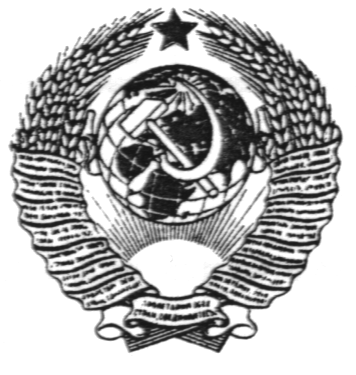 ГОСУДАРСТВЕННЫЙ СТАНДАРТ СОЮЗА ССРКОНСТРУКЦИИ И ИЗДЕЛИЯ БЕТОННЫЕ 
И ЖЕЛЕЗОБЕТОННЫЕ СБОРНЫЕУСЛОВНЫЕ ОБОЗНАЧЕНИЯ (МАРКИ)ГОСТ 23009-78ГОСУДАРСТВЕННЫЙ СТРОИТЕЛЬНЫЙ КОМИТЕТ СССРМоскваГОСУДАРСТВЕННЫЙ СТАНДАРТ СОЮЗА ССРДата введения 01.01.79Настоящий стандарт распространяется на сборные бетонные и железобетонные конструкции и изделия и устанавливает правила составления и применения условных обозначений (далее - марок) этих конструкций и изделий в разрабатываемых стандартах, технических условиях и проектной документации.(Измененная редакция, Изм. № 1).1. ОСНОВНЫЕ ПОЛОЖЕНИЯ1.1. Марка должна содержать обозначения основных характеристик конструкций и изделий.1.2. Марка состоит из буквенно-цифровых групп, которые разделяются дефисом.Число групп должно быть не более трех.1.2.1. Первая группа должна содержать:обозначение типа конструкции и изделия;определяющие габаритные размеры (пролет, длину, ширину, высоту, толщину, диаметр и т.п.) или обозначение типоразмера конструкции и изделия.1.2.2. Во второй группе следует приводить:несущую способность конструкции и изделия;класса напрягаемой арматуры;вид бетона.В марке конструкций и изделий, изготовляемых из тяжелого бетона, вид бетона не указывают.1.2.3. В третью группу включаются дополнительные характеристики, отражающие особые условия применения конструкций и изделий:стойкость к воздействию агрессивной среды;сейсмостойкость (для конструкций и изделий, предназначенных для зданий и сооружений с расчетной сейсмичностью 7 баллов и выше);стойкость к воздействию повышенных и высоких температур;конструктивные особенности (наличие дополнительных закладных изделий, отверстий, проемов, вырезов и т.п.).В третьей группе допускается приводить другие характеристики, отражающие условия применения конструкций и изделий.1.2.2, 1.2.3. (Измененная редакция, Изм. № 1).1.3. Обозначения первой группы должны включаться в марку всех бетонных и железобетонных конструкций и изделий.Необходимость включения в состав марки второй и третьей групп обозначений определяется организацией, разрабатывающей стандарты, технические условия или рабочие чертежи конкретных конструкций и изделий.1.4. Для обозначений характеристик конструкций и изделий в марке следует применять буквы русского алфавита и арабские цифры.В обозначениях класса арматуры, а также класса труб по напорности допускается применение римских цифр.1.5. Марку следует записывать в одну строку.1.6. (Исключен, Изм. № 1).1.7. Структура марки конструкции и изделия в общем виде следующая: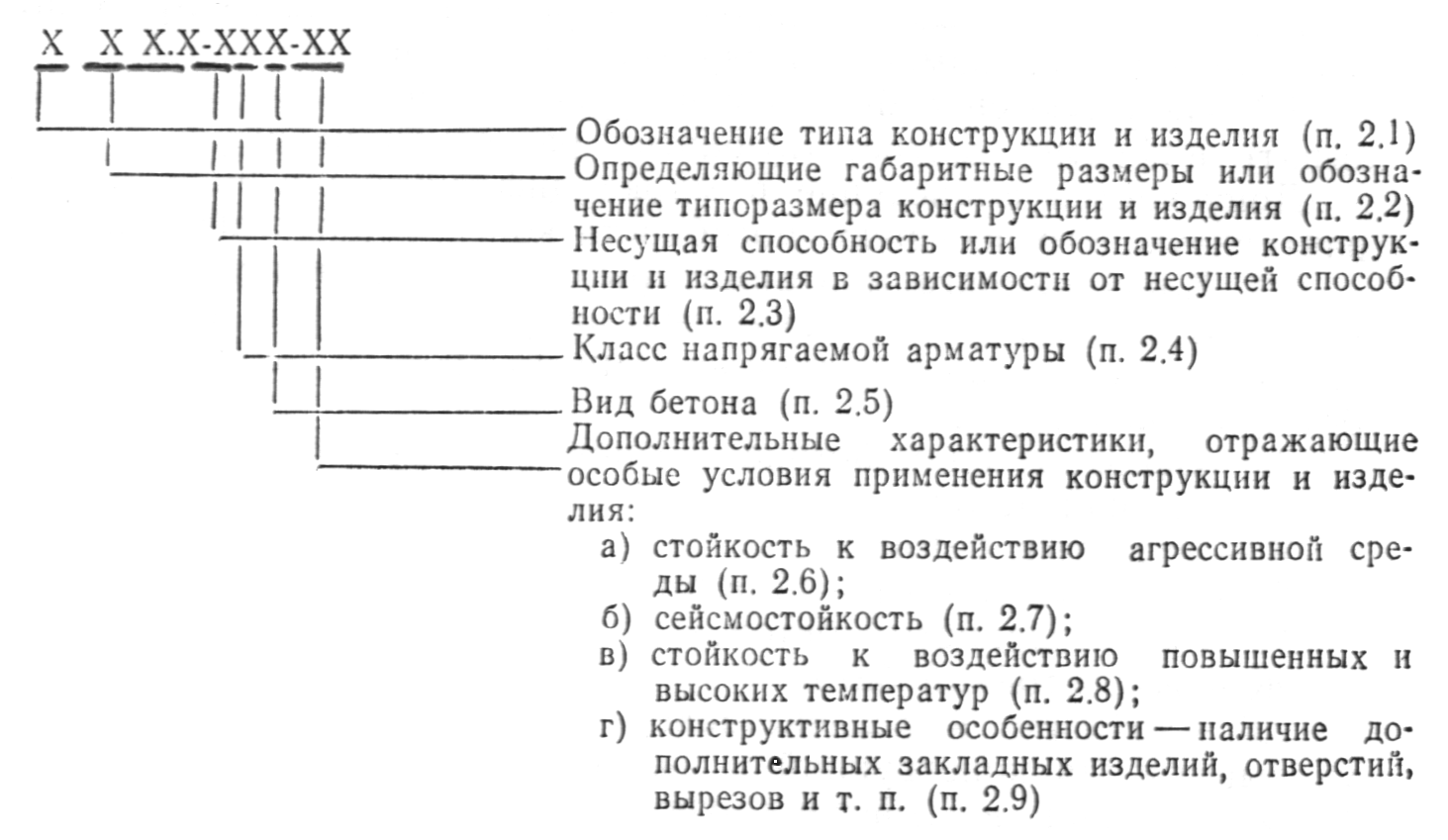 (Измененная редакция, Изм. № 1).2. ОБОЗНАЧЕНИЯ, ВХОДЯЩИЕ В МАРКУ2.1. Обозначение типа конструкции и изделия в марках должно состоять из условного буквенного обозначения наименования конструкции и изделия.Для обозначения типа конструкции и изделия следует применять прописные буквы. Число букв, как правило, не должно превышать трех.Условные буквенные обозначения наименований основных конструкций и изделий приведены в рекомендуемом приложении 1.Для конструкций, имеющих несколько типоразмеров, условное буквенное обозначение наименования конструкции допускается дополнять цифрой, стоящей перед обозначением типа конструкции.2.2. Указываемые в марках габаритные размеры должны приводиться определяющие для данной конструкции или изделия.Габаритные размеры приводятся координационные или конструктивные.Размеры следует указывать в метрах или дециметрах (с округлением до целого числа). Для мелкоразмерных изделий размеры допускается указывать в сантиметрах.В тех случаях, когда в марке указываются два или три определяющих размера (например, длина, ширина и высота), цифровые обозначения этих размеров разделяются точкой.Вместо габаритных размеров в марках допускается приводить обозначение типоразмера конструкции и изделия.2.3. Несущую способность конструкции и изделия следует указывать цифрами, соответствующими расчетной нагрузке.Допускается приведение в марке цифрового обозначения, характеризующего несущую способность конструкции и изделия.2.4. Класс напрягаемой арматуры следует приводить в соответствии со стандартами и техническими условиями на арматурную сталь и с нормативными документами по проектированию железобетонных конструкций.2.5. Основные виды бетона обозначаются буквами:Л - легкий бетон;Я - ячеистый бетон;С - плотный силикатный бетон;М - мелкозернистый бетон;Ж - жаростойкий бетон.2.6. Стойкость к воздействию агрессивной среды необходимо указывать для конструкций и изделий, предназначенных для работы в условиях воздействия агрессивной среды.Стойкость к воздействию агрессивной среды, характеризуемая показателями проницаемости бетона, обозначается:Н - бетон нормальной проницаемости;П - бетон пониженной проницаемости;О - бетон особо низкой проницаемости.Показатели бетона должны приниматься согласно СНиП 2.03.11-85.(Измененная редакция, Изм. № 1).2.7. Сейсмостойкость конструкций и изделий, предназначенных для зданий и сооружений с расчетной сейсмичностью 7 баллов и выше, обозначается буквой С.2.8. Стойкость к воздействию повышенных и высоких температур, которая указывается для конструкций и изделий, предназначенных для работы в условиях воздействия этих температур, характеризуется классом жаростойкого бетона, устанавливаемым в зависимости от предельно допустимой температуры применения бетона согласно ГОСТ 20910-82.2.9. Особенности конструкции и изделия (наличие дополнительных закладных изделий, отверстий, проемов, вырезов и т.п.) отражаются в марке арабскими цифрами или строчными буквами.2.10. (Исключен, Изм. № 1).ПРИЛОЖЕНИЕ 1РекомендуемоеУСЛОВНЫЕ БУКВЕННЫЕ ОБОЗНАЧЕНИЯ НАИМЕНОВАНИЙ ОСНОВНЫХ КОНСТРУКЦИЙ И ИЗДЕЛИЙ(Измененная редакция, Изм. № 1).Приложение 2. (Исключено, Изм. № 1).ИНФОРМАЦИОННЫЕ ДАННЫЕ1.	РАЗРАБОТАН И ВНЕСЕН Центральным научно-исследовательским и проектно-экспериментальным институтом промышленных зданий и сооружений (ЦНИИпромзданий) Госстроя СССРИСПОЛНИТЕЛИС. Н. Нерсесов, канд. техн. наук (руководитель темы); Л. П. Киселев; Т. В. Захарченко; А. Я. Розенблюм, канд. техн. наук; В. А. Бажанова; С. А. Каган, канд. техн. наук; М. Л. Зайченко, канд. техн. наук; Н. А. Дыховичная; Ф. И. Анацкий; А. М. Гераськин; В. Н. Рудаков; Б. В. Казаринов; Г. М. Шереметова; И. А. Жолобов; Е. А. Антонов; В. И. Иванов; В. М. Скубко2.	УТВЕРЖДЕН И ВВЕДЕН В ДЕЙСТВИЕ Постановлением Государственного комитета Совета Министров СССР по делам строительства от 18.01.78 № 53.	ВВЕДЕН ВПЕРВЫЕ4.	ССЫЛОЧНЫЕ НОРМАТИВНО-ТЕХНИЧЕСКИЕ ДОКУМЕНТЫ5. ПЕРЕИЗДАНИЕ (декабрь 1987 г.) с Изменением № 1, утвержденным в декабре 1987 г. (ИУС 4-88)СОДЕРЖАНИЕКОНСТРУКЦИИ И ИЗДЕЛИЯ БЕТОННЫЕИ ЖЕЛЕЗОБЕТОННЫЕ СБОРНЫЕУсловные обозначения (марки)Prefabricated concrete and reinforced concrete 
constructions and products. Symbols (marks)ГОСТ 
23009-78Наименование конструкции и изделияУсловное буквенное обозначениеСваиСФундаменты (столбчатые, плитные и т.п.)ФФундаменты ленточныеФЛФундаменты под оборудованиеФОФундаментные блоки и блоки стен подваловФББалки фундаментныеБФКолонныККолонные эстакады под трубопроводыКЭРигелиРБалки (кроме оговоренных жиже)ББалки подкрановыеБКБалки обвязочныеБОБалки подстропильныеБПБалки стропильныеБСБалки пролетных строений эстакад под трубопроводыБЭБалки перекрытий коммуникационных тоннелей и каналовБТФермы подстропильныеФПФермы стропильныеФСПлиты перекрытий и покрытийППлиты днищ коммуникационных тоннелей и каналовПДПлиты перекрытий коммуникационных тоннелей и каналовПТЛотки каналовЛКПлиты карнизныеПКПлиты парапетныеПППлиты подоконныеПООпорные подушкиОПЛестничные маршиЛМЛестничные площадкиЛПСтупениЛСКосоуры, балки лестничных площадокЛБСтеновые блокиСБСтеновые блоки цокольныеСБЦПанели стеновыеПСПанели перегородокПГПеремычкиПРСтенки подпорныеСТШпалы железобетонные для железных дорогШТрубы железобетонные безнапорные:раструбныеТфальцевыеТФТрубы железобетонные напорные:виброгидропрессованныеТНТрубы бетонныеБТОбозначение НТД, на который дана ссылкаНомер пунктаГОСТ 20910-822.8СНиП 2.03.11-852.61. Основные положения	12. Обозначения, входящие в марку	2Приложение 1 Условные буквенные обозначения наименований основных конструкций и изделий	3